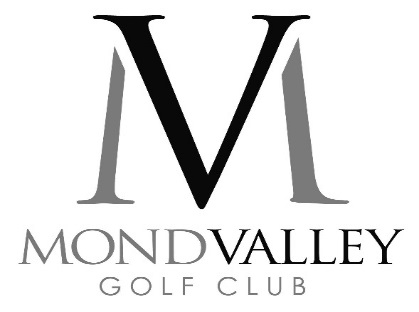 BRS Booking systemPaymentTo book a tee time on-line you will have to enter your credit ordebit card details using our secure on-line payment process.Your card will be debited the full amount on booking.When you turn up for your round of golf you must report to thePro shop before beginning your round. If the Pro shop is closed,Cancellation Policy===================If you cancel your booking more than 1 week before your date of play,You will either be offered a credit green fee voucher or a full refund against the card used for booking.If you cancel your booking less than 1 week in advance there will only be a charge of 50% of the green fee refund made to your credit/debit card.Failure To Cancel Your BookingIf you fail to cancel your booking no refund or exchange will be made.Course Closed=============If you are unable to play your round of golf due to the course beingclosed (e.g. bad weather), a full refund or Green fee credit will be offered.You should call into the office.Booking Transferable====================The Booking is completely transferable. Therefore, should you be unableto make your tee time, you can offer the tee time to someone else suchas a family member or friend.Handicaps=========This facility is only available to golfers who have a handicap of 28 orless (men) or 36 or less (ladies). If you don't have a handicap, youmust be able to play to an equivalent standard.Dress Code==========Clubhouse: Members and Guests are expected to wear smart casual dress on all occasions.Course: Members and Guests are always expected to wear recognised golf attire on all occasions and be of a smart appearance . Normal GUW dress code applies. The following are therefore notpermitted: denims, non-tailored shorts, football/rugby tops, .....Spikes======Spikes may be worn.